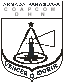 Boletín de Observaciones HidrométricasNivel de los Ríos y Lagos según Escalas Hidrométricas             S/D: Sin Datos    S/E: Sin Escala    E: Estacionado    N: Nivel                                                                                                                                                                                                                                                                                                                                                                                                                                                                                                                                                                                                                                                                                                                                                                                                                                                                             . Puerto que ha quedado sin escala o sin personal capacitado para la lectura           . OBSERVACIÓN: El lago Ypacarai se encuentra actualmente S/E                                                                 FAVIO ANTONIO ESCURRA ROLÓN                              SOP E - Encargado Div. TécnicaCOMANDO DE LA ARMADACOMANDO DE APOYO DE COMBATEDIRECCIÓN DE HIDROGRAFÍA Y NAVEGACIÓNMariano Roque Alonso,  21  de  Mayo  de  2019Mariano Roque Alonso,  21  de  Mayo  de  2019Mariano Roque Alonso,  21  de  Mayo  de  2019Mariano Roque Alonso,  21  de  Mayo  de  2019Mariano Roque Alonso,  21  de  Mayo  de  2019Mariano Roque Alonso,  21  de  Mayo  de  2019Mariano Roque Alonso,  21  de  Mayo  de  2019Mariano Roque Alonso,  21  de  Mayo  de  2019Mariano Roque Alonso,  21  de  Mayo  de  2019PUERTOSNivel delRio en m.CRECIÓen cm.BAJÓen cm.EEOBSERVACIÓNFECHAALTURAS MAX.REGISTRADASRIO PARAGUAYRIO PARAGUAYRIO PARAGUAYRIO PARAGUAYRIO PARAGUAYRIO PARAGUAYRIO PARAGUAYRIO PARAGUAYRIO PARAGUAYCÁCERES (Brasil)3.64220/05/196,58m/03-82CUIABÁ (Brasil)1.101420/05/1910,36m/02-95LADARIO(Brasil)3.39220/05/196,63m/04-88COÍMBRA(Brasil)2.90120/05/195,57m/04-80ZONA NORTEZONA NORTEZONA NORTEZONA NORTEZONA NORTEZONA NORTEZONA NORTEZONA NORTEZONA NORTEBAHÍA NEGRA3.82EE6,95m/06-82FUERTE OLIMPO6.282Nivel 1 de Alerta9,60m/06-88PUERTO MURTINHO (Br)5.87320/05/199,71m/06-82ISLA MARGARITA5.8737,11m/03-16VALLEMÍ5.70108,56m/06-82CONCEPCIÓN6.608Nivel 1 de Alerta 8,66m/05-92ANTEQUERA6.50EE6,94m/12-15ROSARIO6.943Nivel 2 de Alerta8,20m/05-92REMANSO CASTILLO7.3027,88m/12-15ZONA SURZONA SURZONA SURZONA SURZONA SURZONA SURZONA SURZONA SURZONA SURASUNCIÓN7.322Nivel 2 de Alerta9,01m/05-83PILCOMAYO 6.01S/EITA ENRAMADA7.7168,20m/01-16SAN ANTONIO7.4227,98m/01-16VILLETA7.613Nivel 2 de Alerta 8,94m/06-83ALBERDI9.355Nivel 3 de Alerta10,14m/06-92TEBICUARY  (Villa Florida)5.50EE5,75m/10-17BERMEJO5.76S/D6,80m/02/18PILAR 8.574Nivel 2 de AlertaActualizado10,05m/05-83HUMAITÁ7.4326,75m/06-17RIO PARANÁRIO PARANÁRIO PARANÁRIO PARANÁRIO PARANÁRIO PARANÁRIO PARANÁRIO PARANÁRIO PARANÁÁREA NAVAL DEL ESTE10.1595  22,17m/09-06CIUDAD DEL ESTE8.493336,35m/06-14PRESIDENTE FRANCO10.033236,50m/09-86RIO YGUAZU (3 Front.)6.201526,88m/10-09CAPANEMA (Rio Iguazú-Br)2.485310,64m/10-05MAYOR OTAÑO12.0028/12/1814,00m/04-18ENCARNACIÓN10.00E10,60m/10-82AYOLAS1.2557,65m/08-83CORATEI1.30E4,90m/01-18PANCHITO LÓPEZ4.1625,60m/01-18ITA CORA4.20209,08m/05-98PASO DE PATRIA (Ita Pirú)4.80208,90m/07-83CERRITO2.00104,70m/01-1810RIO PILCOMAYORIO PILCOMAYORIO PILCOMAYORIO PILCOMAYORIO PILCOMAYORIO PILCOMAYORIO PILCOMAYORIO PILCOMAYORIO PILCOMAYOPOZO HONDO3.2157,23m/02-18LAGO ITAIPULAGO ITAIPULAGO ITAIPULAGO ITAIPULAGO ITAIPULAGO ITAIPULAGO ITAIPULAGO ITAIPULAGO ITAIPUSALTO DEL GUAIRA5.22247,35m/06-17Dest. Naval SO1ª J Carrera5.22267,12m/06-17